Zajęcia wyrównawcze z matematyki dla kl. VKarta pracy 629.04.2020Pole równoległoboku i rombu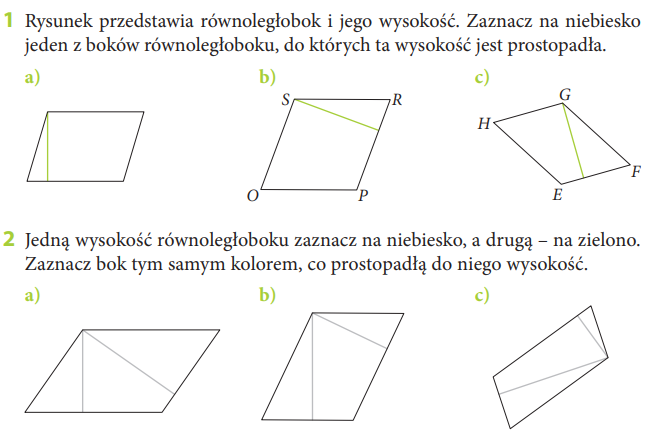 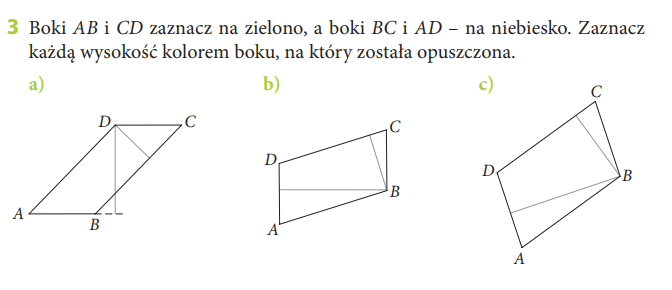 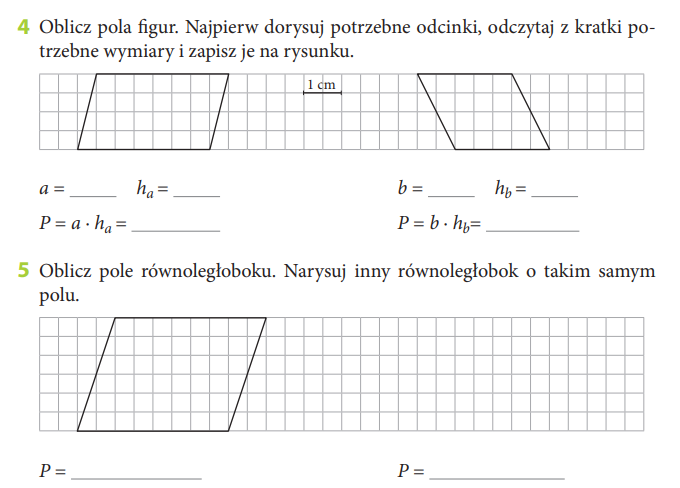 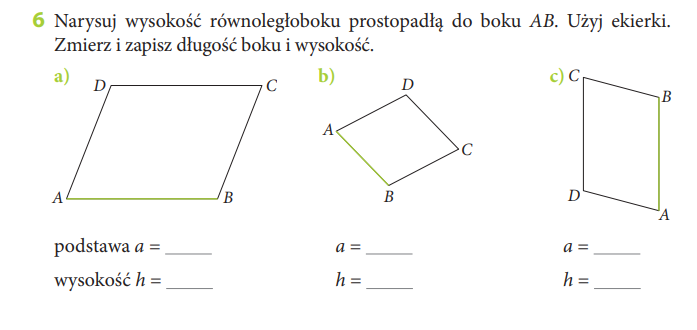 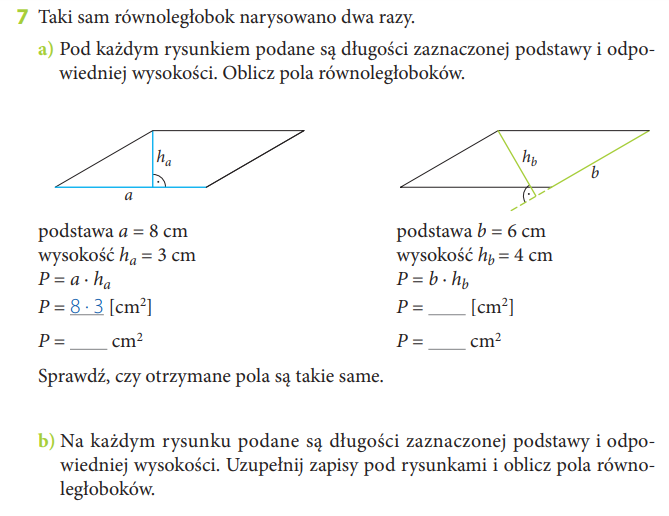 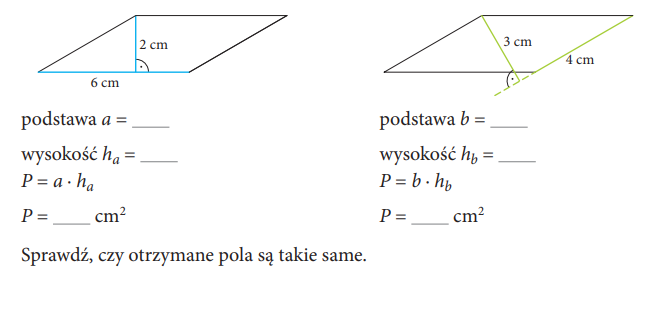 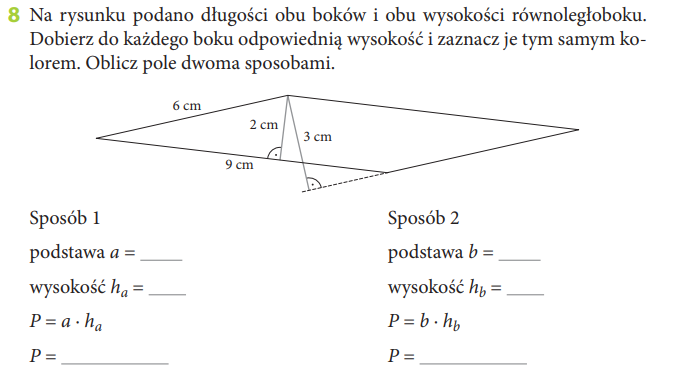 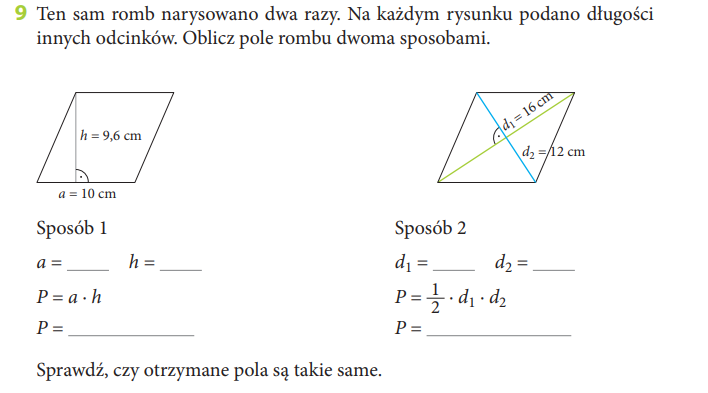 